BIBEL VERSTEHEN, 2. Trimester	Arbeitsvorschlag	5. KurseinheitFrauen um Jesus (Lukasevangelium)Ziele:Wir reflektieren die heutige Situation der Frauen in der katholischen KircheWir fragen zurück, wie es um die Frauen im Lk-Evangelium bestellt istWir lernen wichtige Frauentexte aus dem Lk-Evangelium kennenWir werden mit den Fragen und Anliegen der feministischen Bibelauslegung bekanntEinstiegEva und Maria, die beiden typischen Frauenbilder in der KircheDie Rollen und Machtverteilung in der KircheMögliche Aufgaben der Frau in der KircheEin Bild von der FrauenbewegungZur Vertiefung: Gedicht «Vorbotinnen»  Bild/Folie/Arbeitsblatt 5.1-2Folie 5.3 Arbeitsblatt 5.4Folie 5.5 Arbeitsblatt 5.6Dreimal «Maria» im Lukasevangelium	Wir arbeiten in drei Gruppen:	Gruppenarbeit						Maria von MagdalaDie biblische Maria von Magdala und ihr Bild in Tradition und KunstAuseinandersetzung mit zwei Bibeltexten:       Arbeitsblatt 5.7-8Lk 8,1-3 (Jüngerinnen um Jesus: Heilung als Voraussetzung der Berufung, 	Unterstützung mit dem Vermögen)Lk 7,36-50 (Die Salbung durch die Sünderin)Tipp: nur bis V. 39 vortragen, dann die Teilnehmenden weiterschreiben lassenMaria, die Mutter JesuZwei unterschiedliche Fassungen des Liedes «Maria zu lieben»	         Arbeitsblatt 5.9Auseinandersetzung mit Bibeltexten:Lk 1,1 -2,52 (Die Magd des Herrn)Lk 8,19-21 (Die Familie Jesu)Lk 11,27f (Die Seligpreisung der Mutter)Maria, die Schwester von MartaDie Szene Lk 10,38-42 ist (evtl.) aus dem 1. Trimester bekannt.Wir besprechen  die provokative Interpretationvon Elisabeth Schüssler-Fiorenza	Arbeitsblatt 5.10-11Im Plenum werden die Ergebnisse der Gruppenarbeit zusammengetragen.		         PlenumDie Kursleitung kann in einem kurzen Referat das Wichtigste zum	
Thema «Frau bei Lukas» zusammenfassen	          Arbeitsblatt 12/Lehrbrief S. 49-55AbschlussDas «Glaubensbekenntnis einer Frau» von Rachel Conrad Wahlberg	 Arbeitsblatt 5.13-14Alternative: Behandlung anderer Themen des Lukasevangeliums	 Arbeitsblatt 5.15-17Eva und Maria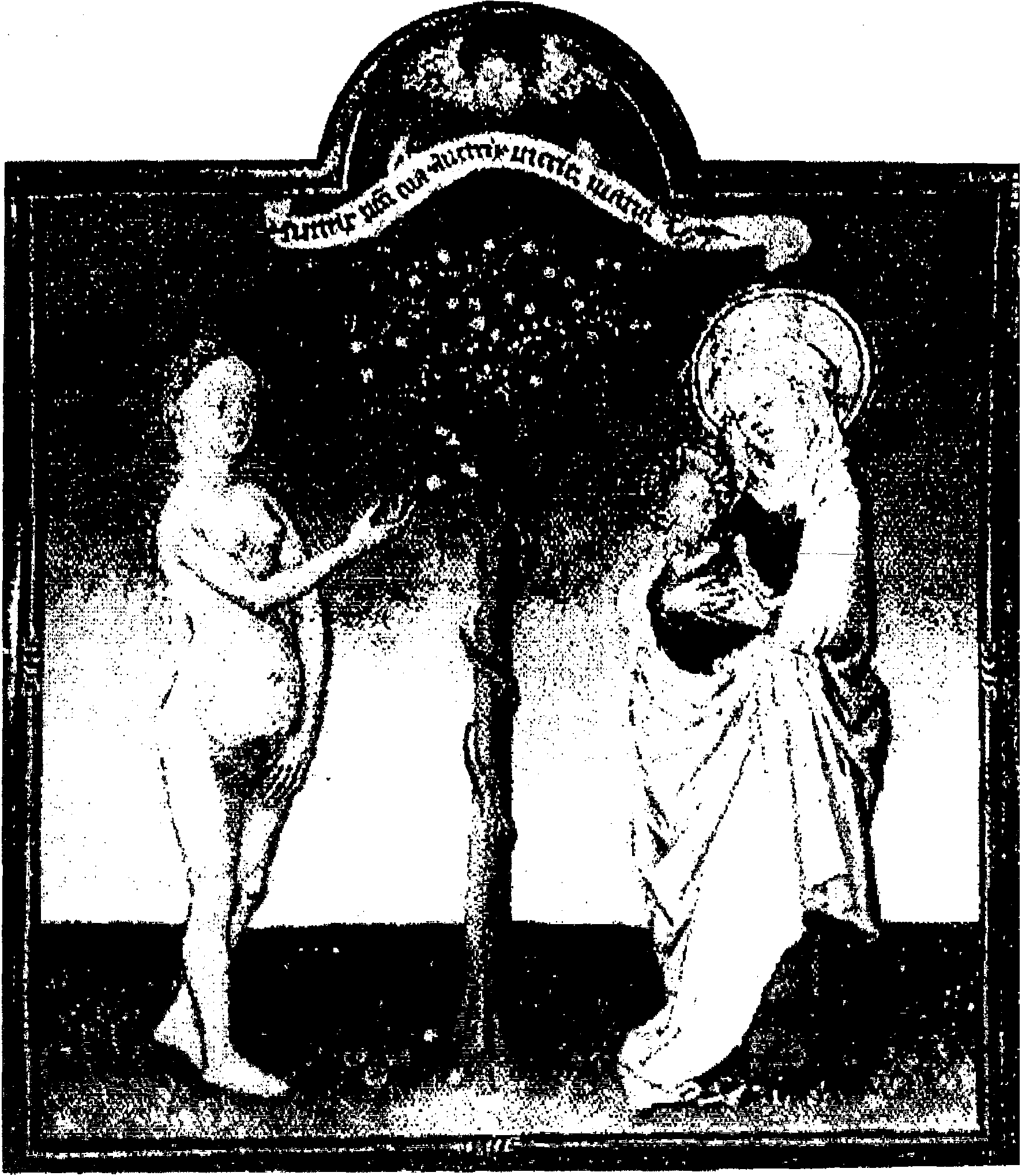 Aus: Stundenbuch der Katharina von KleveFreispruch für Eva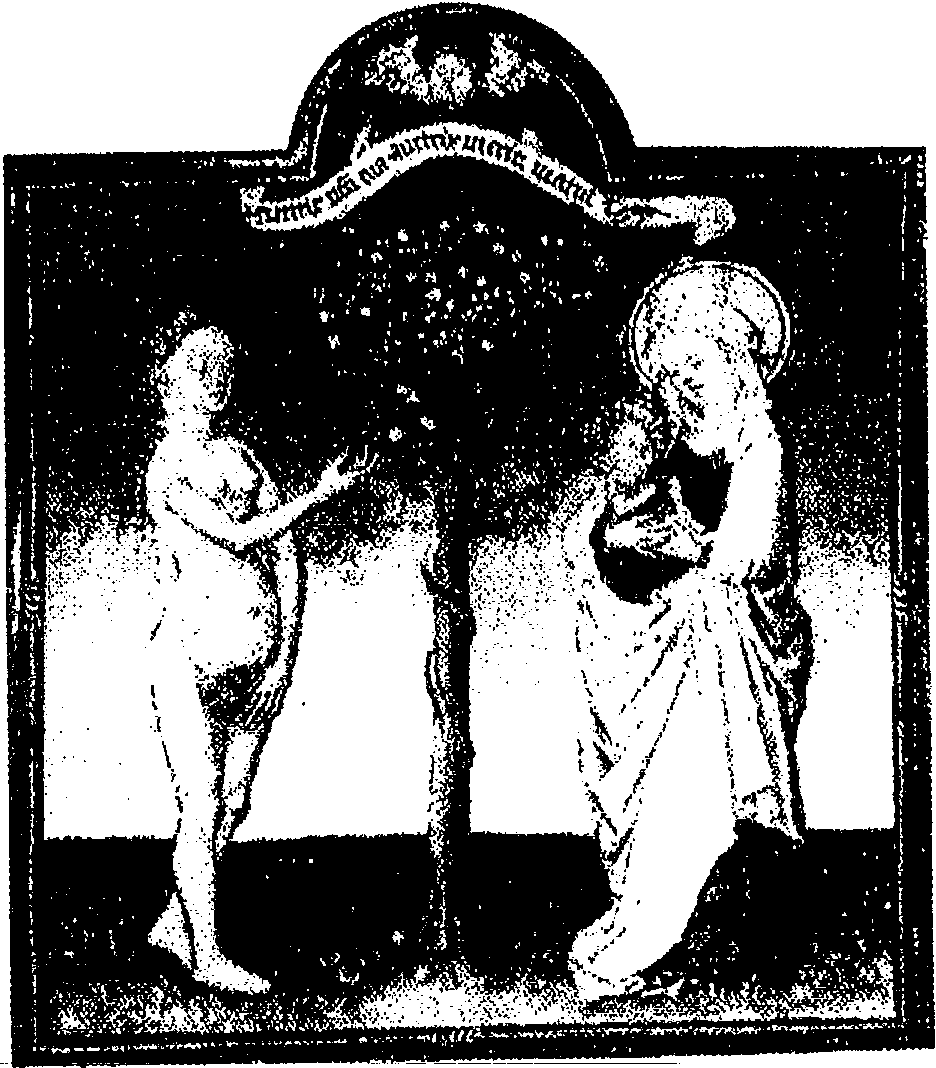 Aus: Stundenbuch der Katharina von Kleve«Und du wolltest nicht wissen, dass du eine Eva bist? Noch lebt die Strafsen­ tenz (= das Strafurteil) Gottes über dein Geschlecht in dieser Welt fort; dann muss also auch deine Schuld noch fortleben. Du bist es, die dem Teufel Eingang verschafft hat, du hast das Siegel jenes Baumes gebrochen, du hast zuerst das göttliche Gesetz im Stich gelassen, du bist es auch, die denjenigen betört hat, dem der Teufel nicht zu nahen vermochte. So leicht hast du den Mann, das Ebenbild Gottes, zu Boden geworfen. Wegen deiner Schuld... musste auch der Sohn Gottes sterben, und da kommt es dir noch in den Sinn, über deinen Rock von Fellen Schmucksachen anzulegen?»(Tertullian, nordafrikanischer Kirchenvater, 150–222/223, argumentiert so in seiner Schrift «Über den weiblichen Putz»)«Eine Frau soll sich still und in aller Unterordnung belehren lassen. Dass eine Frau lehrt, erlaube ich nicht, auch nicht, dass sie über ihren Mann herrscht; sie soll sich still verhalten. Denn erst wurde Adam erschaffen, danach Eva. Und nicht Adam wurde verführt, sondern die Frau liess sich verführen und übertrat das Gebot. Sie wird aber da­ durch gerettet werden, dass sie Kinder zur Welt bringt, wenn sie in Glaube, Liebe und Heiligkeit ein besonnenes Leben führt.1 Tim 2,11-15Freispruch für Eva(...)Eva, du hast nicht den Tod zu den Menschen gebracht, Mutter aller Lebendigen,nicht die Schuld vererbst du an uns, du schenkst die Kraft und Bereitschaft weiter, ganz für das Leben zu seinEva, ich spreche dich freiich weise den Rufmord zurück, der Ehre und Freiheit dir abschnitt im Dienste männlicher Herrschlust dich zum Freiwild erklärte und zur stimmlosen Magd bis zum heutigen Tag. Zur Ganzheit sind wir geboren als Töchter GottesChrista Peikert-FlaspöhlerPersonalverteilung im Generalvikariat AachenGeneralvikar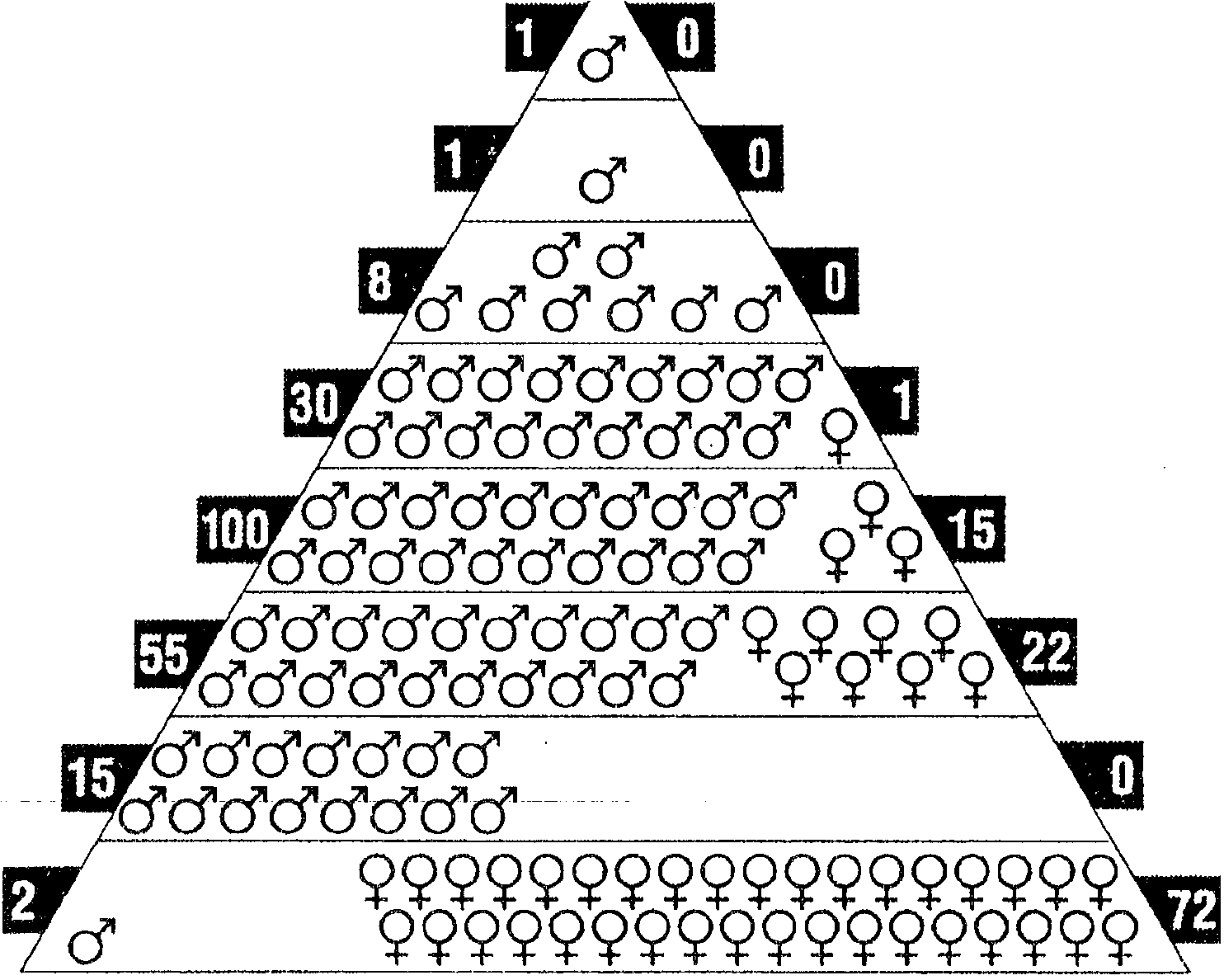 StellvertreterHauptabteilungsleiterAbteilungsleiterinReferenten/innenSachbearbei­terinnenPoststelle, Pforte, haustechnische Dienste, DruckereiGeschäftszim­mer, ReinigungKantinenach dem Personal- und Anschriftenverzeichnis Bistum Aachen 1990, aus dem Heft«Frauen gestalten Kirche» aus der Reihe «Themenhefte Gemeindearbeit», Bergmoser &Höller Verlag, Aachen 1991Stellung und Aufgaben der Frau in der Katholischen KircheLiturgieLeitung des 
WortgottesdienstesPredigt und 
VerkündigungLektorin 
KommunionhelferinMinistrantinKatecheseReligionsunterricht auf allen StufenLehre und Forschung an theologischen HochschulenErwachsenenbildung Kirchliche Jugendarbeitals
verheiratete Frau ledige Frau OrdensfrauDiakonieSozialdienste in Gemeinden und SozialwerkenAdministrative 
TätigkeitenAufgaben in RätenDas Weib sei willig, dumm & stumm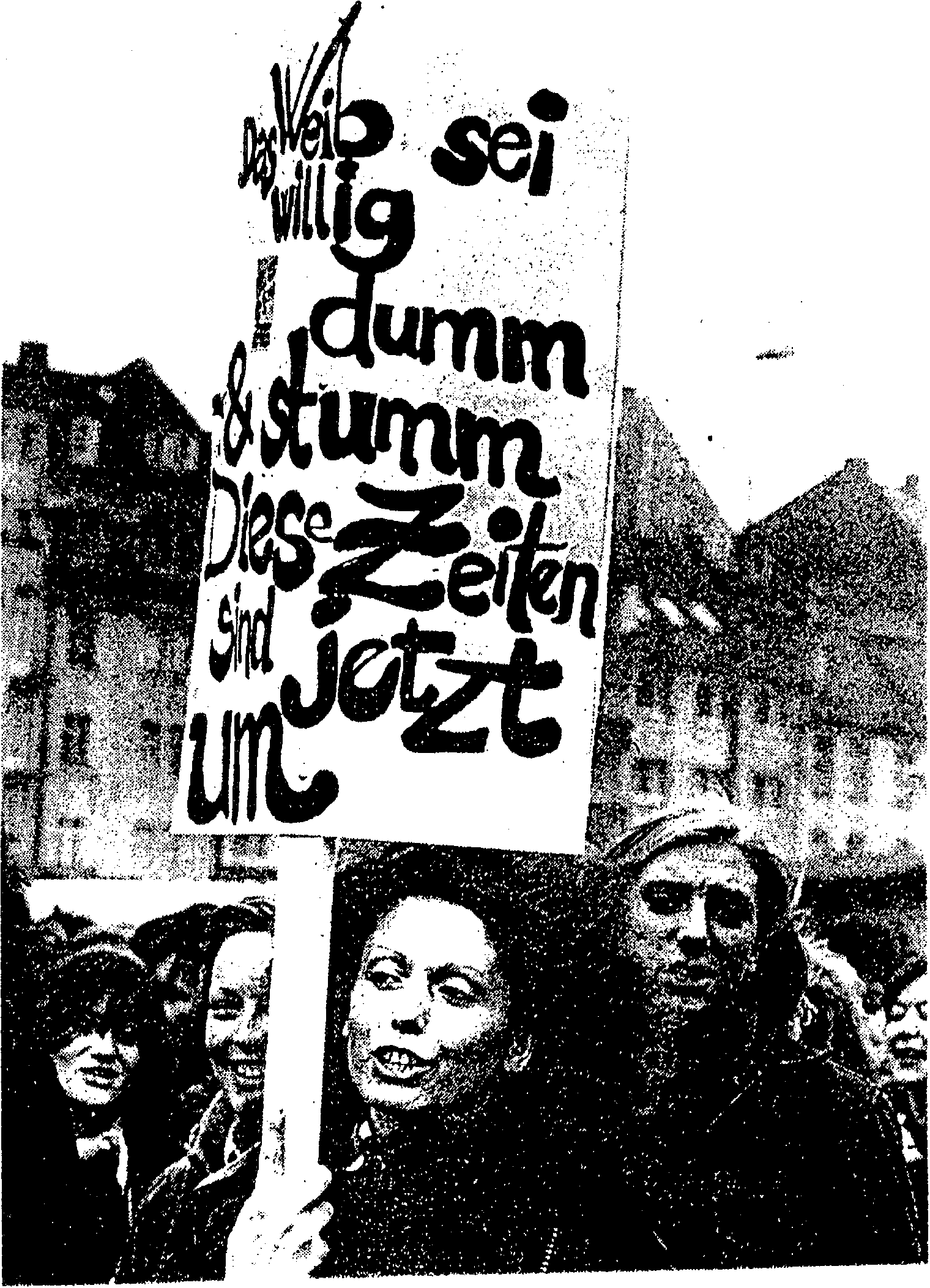 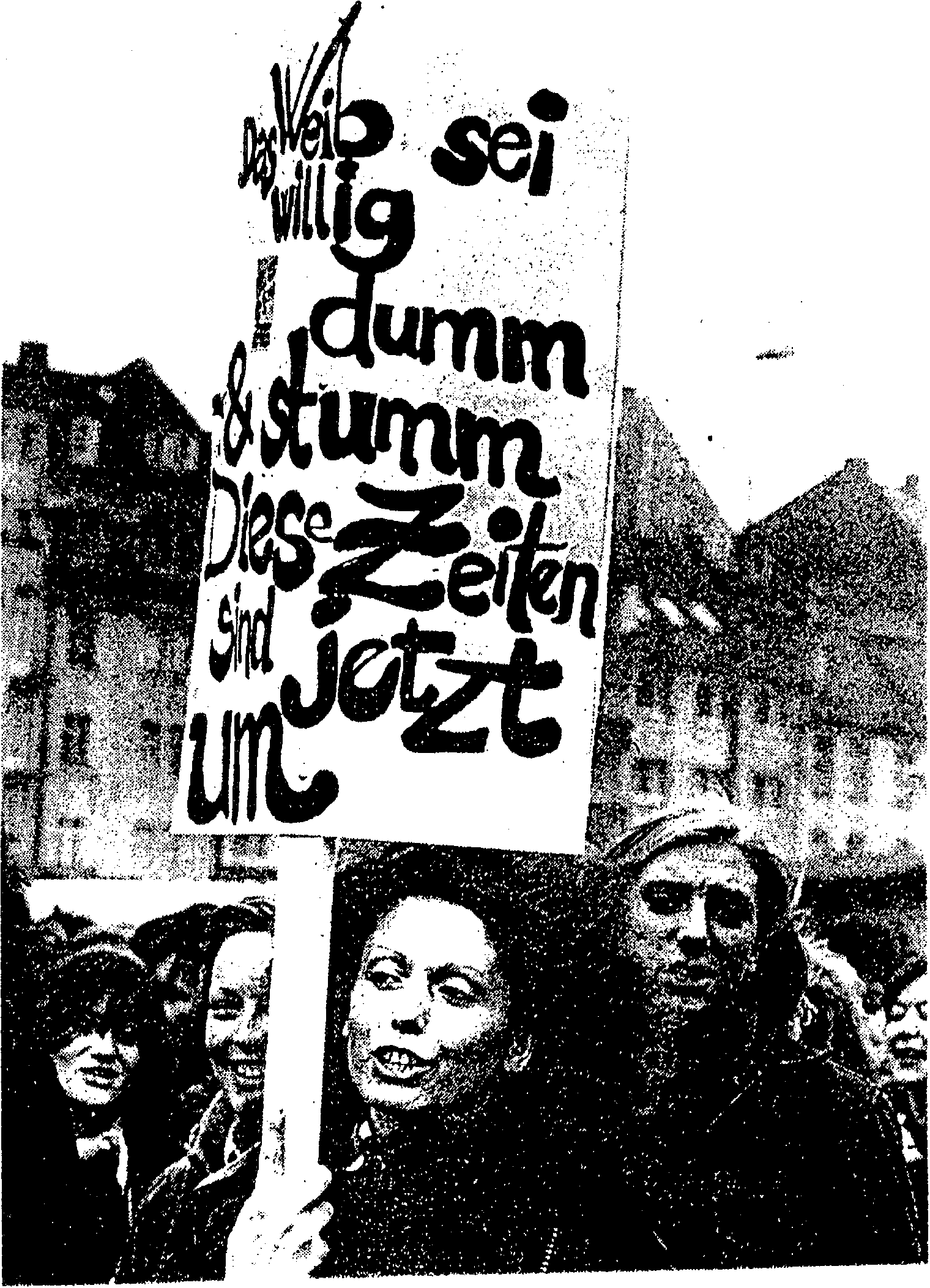 Frauen schweigen nicht längerVorbotinnen Plötzlich fällt es mirwie Schuppen von den Augen:Frauen waren es,die als erste die Osterbotschaft verkündeten – die unglaubliche!Frauen waren es,die zu den Jüngern eilten, die atemlos und verstörtdie grösste aller Nachrichten weitersagten: Er lebt!Stellt euch vor, die Frauen hättenin den Kirchen Schweigen bewahrt!Märta WilhelmssonFrauen erfahren den Auferstandenen als erste.Frauen bekommen als erste den Auftrag zu verkündigen. Auf diese Frauen hört man nicht.Bald danach wird den Frauen der Mund verboten. Gibt es das auch heute noch?Welche Erfahrungen machen (wir) Frauen – in Beziehungen, in der Gesellschaft, in der Kirche?Wo gibt es heute Frauen, die die Zeichen der Zeit wahrnehmen, die Probleme erkennen, Lösungsideen bringen und etwas dafür tun?Werden sie gehört oder zum Schweigen gebracht?Aus: Helga Kohler-Spiegel / Ursula Schachl-Raber: Wut und Mut, 1991, S. 201Maria von Magdala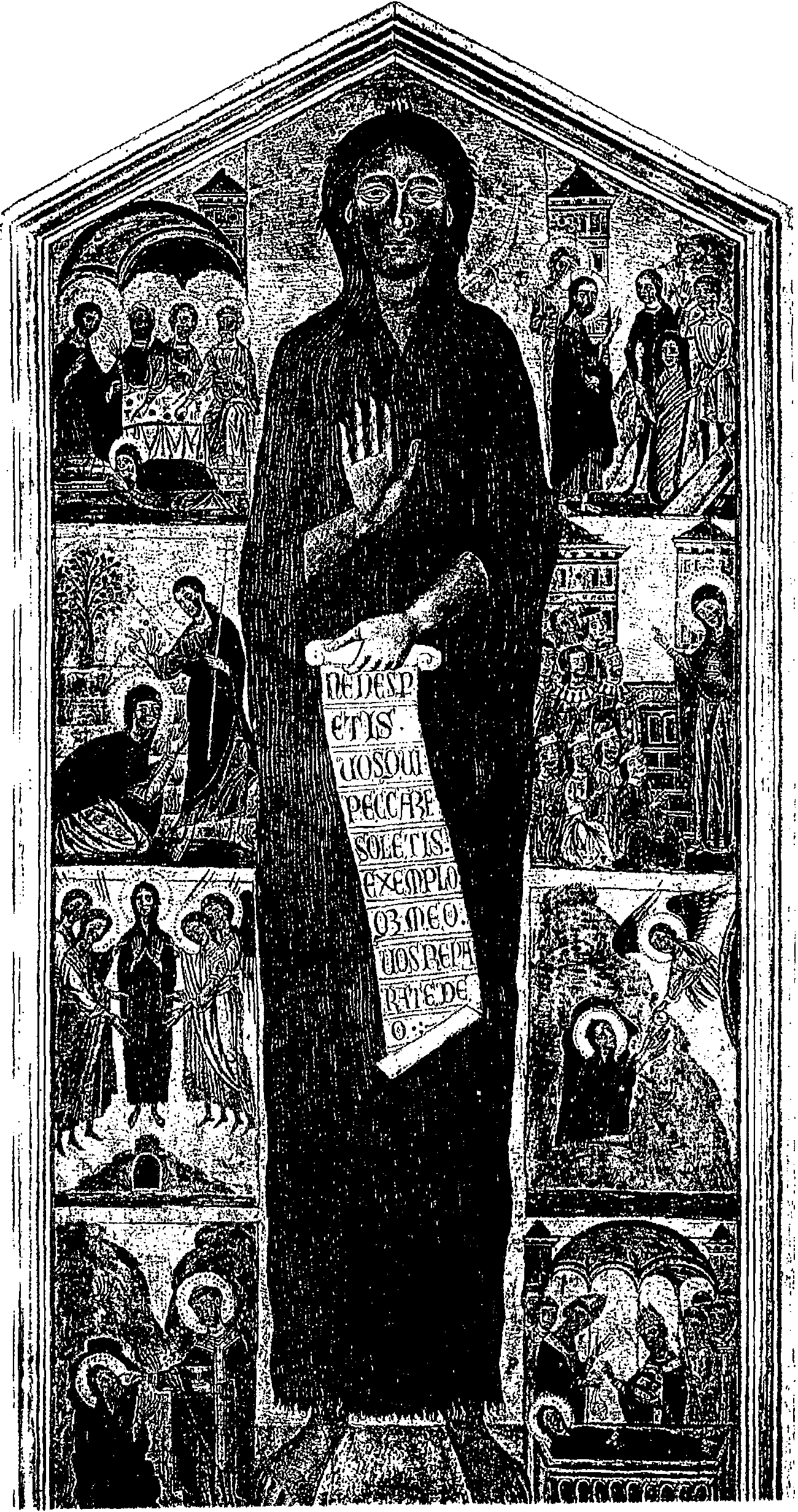 Aus: Grosse Frauen der Bibel in Bild und Text, 1993, S. 279Das Bild zeigt Maria von Magdala als Büsserin nur mit ihrem Haar bekleidet, um sie herum Szenen 
aus der Bibel und aus Legenden. Nur eine einzige Szene (Begegnung mit dem Auferstandenen) zeigt 
tatsächlich die biblische Maria von Magdala, die anderen biblischen Szenen (Begegnung mit der Sünderin, als Schwester des Lazarus) wurden einfach der biblischen Maria von Magdala zugeschrieben.Bibel verstehen 2. Trim. 							Arbeitsblatt 5.7Maria von Magdala - Apostolin der Apostel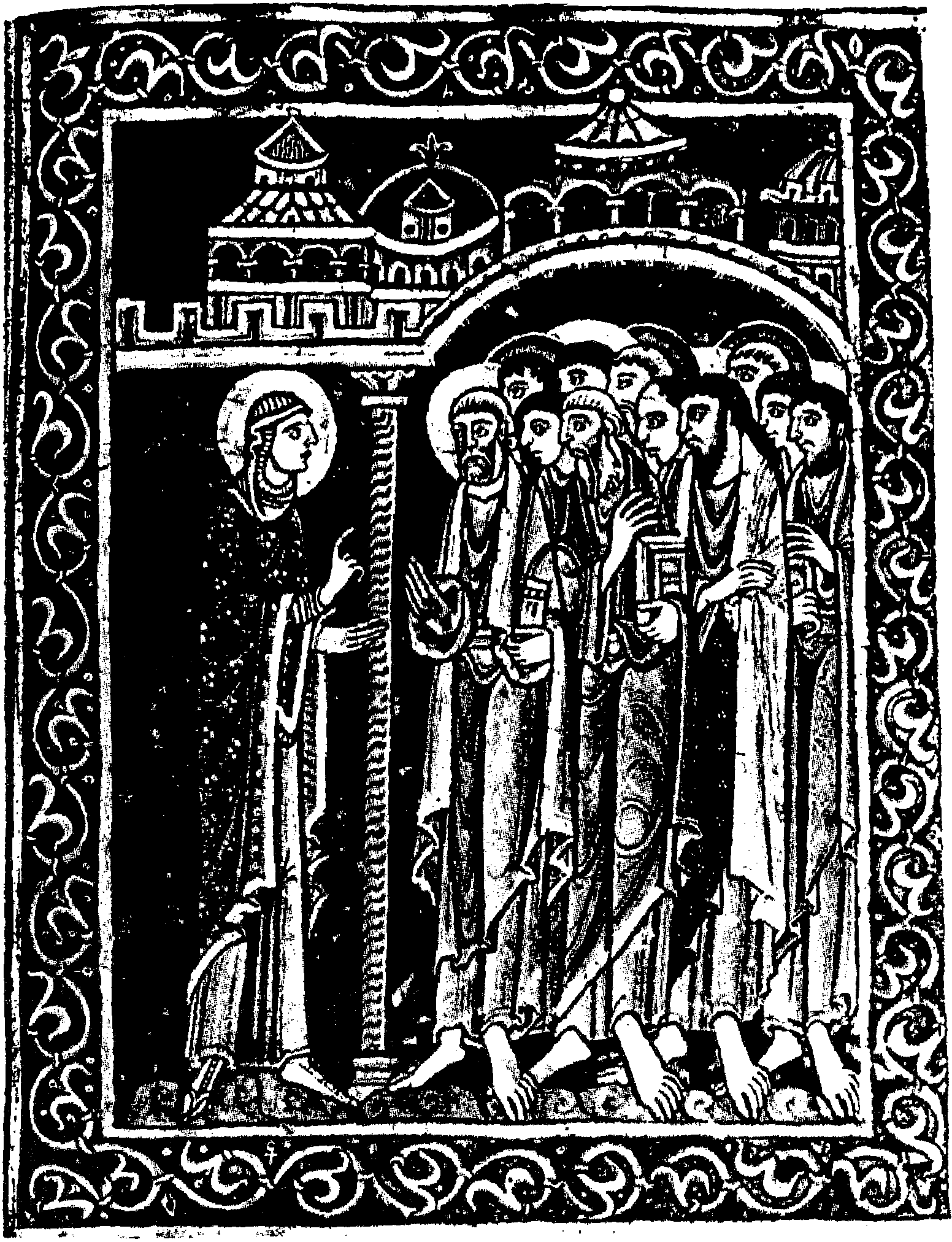 Albanipsalter, Hildesheim, 12. JahrhundertZwei Fassungen eines MarienliedesKirchengesangbuch (1978)Maria zu lieben ist allzeit mein Sinn;in Freuden und Leiden ihr Diener ich bin. Mein Herz, o Maria, brennt ewig zu dir in Liebe und Freude, o himmlische Zier.Maria, du milde, du süsse Jungfrau, nimm auf meine Liebe, so wie ich vertrau.Du bist ja die Mutter, dein Kind will ich sein, im Leben und Sterben dir einzig allein.Gib, dass ich von Herzen dich liebe und preis; gib, dass ich viel Zeichen der Liebe erweis.Gib, dass mich nichts scheide, nicht Unglück noch Leid, um treu dir zu dienen in Glück und in Freud.O Mutter, nun segne den ewigen Bund;dein Name versiegle stets Herz mir und Mund. Sei bei mir im Tode, reich dann mir die Hand und führe mich gnädig ins himmlische Land.T: Meschede 1752 M: Paderborn 1765Katholisches Gesangbuch (1998) MMaria, dich lieben ist allzeit mein Sinn;dir wurde die Fülle der Gnaden verliehn:Du Jungfrau, auf dich hat der Geist sich gesenkt; du Mutter hast uns den Erlöser geschenkt.Dein Herz war der Liebe des Höchsten geweiht; du warst für die Botschaft des Engels bereit.Du sprachst: «Mir geschehe, wie du es gesagt. Dem Herrn will ich dienen, ich bin seine Magd.»Du Frau aus dem Volke, von Gott ausersehn, dem Heiland auf Erden zur Seite zu stehn, kennst Arbeit und Sorge ums tägliche Brot, die Mühsal des Lebens in Armut und Not.Du hast unterm Kreuze auf Jesus geschaut; er hat dir den Jünger als Sohn anvertraut.  Du Mutter der Schmerzen, o mach uns bereit bei Jesus zu stehen in Kreuz und in Leid.Du Mutter der Gnaden, o reich uns die Hand auf all unsern Wegen durchs irdische Land. Hilf uns, deinen Kindern, in Not und Gefahr; mach allen, die suchen, den Sohn offenbar.Von Gott über Engel und Menschen gestellt, erfleh uns das Heil und den Frieden der Welt. Du Freude der Erde, du himmlische Zier:du bist voll der Gnade, der Herr ist mit dir.T: Friedrich Dörr (1972) 1975 M: Paderborn 1765Vergleichen Sie die beiden Fassungen des Marienliedes:Welche Aussagen über Maria werden in den Liedern gemacht?Maria und Marta – feministisch interpretiertDie Prinzipien der feministischen Bibelinterpretation bleiben ziemlich abstrakt und viel­ leicht auch unverständlich, wenn sie nicht auf einen Text angewendet werden. Als Bei­ spiel für eine feministische Textinterpretation soll deshalb die Auslegung der «Maria und Marta»-Episode aus dem Lukasevangelium durch Elisabeth Schüssler Fiorenza vorgestellt und anschliessend kritisch hinterfragt werden.Wie jede genaue Interpretation am Text verlangt die Darstellung ein konzentriertes Lesen und Nachdenken. Die «Maria und Marta-Geschichte» ist recht bekannt, bei der folgenden Wiedergabe wird aus Gründen der Interpretation an einigen Stellen auf den griechischen Urtext verwiesen: 
Sie (= Jesus und seine Jünger) zogen zusammen weiter, und er kam in ein Dorf. Eine Frau namens Marta nahm ihn freundlich auf. Sie hatte eine Schwester, die Maria hiess. Maria setzte sich dem Herrn zu Füssen und hörte seinen Worten zu. Marta aber war ganz davon in Anspruch genommen, für ihn zu sorgen (griechisch: diakonian). Sie kam zu ihm und sagte: Herr (griechisch: Kyrie), kümmert es dich nicht, dass meine Schwester die ganze Arbeit mir allein überlässt? Sag ihr doch, sie soll mir helfen! Der Herr antwortete: Marta, Marta, du machst dir viele Sorgen (griechisch: merimnao) und Mühen. Aber nur eines ist notwendig. Maria hat das Bessere gewählt, das soll ihr nicht genommen werden. (Lk 10, 38-42)Hermeneutik des VerdachtesBefragt man Frauen über ihre Erfahrungen mit diesem Text, so lässt sich häufig genug feststellen, dass er ihnen Mühe bereitet. Warum, ist leicht zu erklären: In der gastfreundlichen Hausfrau Marta können viele Frauen sich wiedererkennen, und es ärgert sie, dass Jesus dieses Tun nicht angemessen würdigt, mehr noch: dass er es offenbar zugunsten von Marias passivem Zuhören sogar abwertet.Arbeitet man die Wirkungsgeschichte des Textes durch und führt sich die Auslegungen vor Augen, die er erfahren hat, so lassen sich zwei Typen von Interpretationen ausmachen.Typ 1: Dass die Hauptpersonen der Geschichte Frauen sind, berücksichtigen die einen Interpreten nicht weiter; in ihnen sehen sie vielmehr zwei Typen von Menschsein bzw. zwei Prinzipien der Gottesverehrung verkörpert: Maria und Marta stehen für den Unter­ schied von aktivem und kontemplativem Leben, Judentum und Christentum, Geistlichkeit und weltlichen Christen usw.Typ 2: Andere Interpreten begreifen Maria und Marta dagegen als Vorbild für frauliches Dasein; wurde dabei früher die Nonne der Hausfrau und Mutter gegenübergestellt, so wird von Interpreten der jüngeren Zeit z. B. hervorgehoben, dass Maria aus der traditionellen «Hausfrauenrolle» ausbricht und wie eine «Studentin» Jesus zu Füssen sitzt.Ganz gleich, welchem Typ die jeweilige Interpretation angehört, bei allen Interpretationen fällt Elisabeth Schüssler Fiorenza auf, dass sie «dualistisch» sind: d. h. sie spielen die beiden Frauen bzw. die Lebensstile, die sie repräsentieren, gegeneinander aus.Was den biblischen Text selbst anbelangt, so lässt sich erkennen, dass die selbstbewusste Marta, die Jesus gastfreundlich in ihr Haus aufnimmt, am Schluss zugunsten von Maria zurückgewiesen wird, zugunsten derjenigen Frau also, die sich von Anbeginn an dem Herrn «zu Füssen setzt» und damit unterordnet.Resümee: Das Unbehagen, das Frauen dieser Geschichte gegenüber empfinden, das Ausspielen weiblicher Lebensformen gegeneinander in den Interpretationen, die zu Zurückweisung der selbstbewussteren Frau gegenüber der fügsameren führt, all das zusammengenommen nährt den Verdacht, dass dieser Text von einem frauenfeindlichenInteresse geprägt ist. Elisabeth Schüssler Fiorenza versucht deshalb in einem zweiten Schritt, den historischen Hintergrund dieser Geschichte zu erarbeiten:Hermeneutik des ErinnernsDa Jesus im Text mit dem Hoheitstitel Kyrios (Herr) angeredet wird, ist es Elisabeth Schüssler Fiorenza zufolge falsch, sie in der Lebenszeit Jesu anzusiedeln. Die Anrede mache vielmehr deutlich, dass der Text in der Zeit der frühen Kirche entstanden ist und die damalige Situation widerspiegelt.Welche Rolle spielten nun Frauen in der Urkirche:Wie die Paulusbriefe zeigen, konnten Frauen zu dieser Zeit Gemeinden leiten; am Schluss des Römerbriefes lässt Paulus z. B. Phöbe grüssen, die in der Gemeinde von Kenchreä als Diakonin wirkt. Dieser Sprachgebrauch macht deutlich, dass die «diakonia» bereits zur Zeit des Paulus nicht mehr wie ursprünglich das «Bedienen bei Tisch» bezeichnet, sondern bereits ein kirchliches Leitungsamt meint. Dass auch der Evangelist Lukas diesen Sprachgebrauch kannte, zeigt die mit der «Maria und Marta»-Episode in vielerlei Hinsicht verwandte Szene im 6. Kapitel der Apostelgeschichte, wo zwei Ämter, der «Dienst bei Tisch» (karitative Tätigkeit) und der «Dienst am Wort» (Verkündigung) voneinander unterschieden werden. Elisabeth Schüssler Fiorenza schliesst daraus, dass es auch in der Geschichte von Maria und  Marta nicht um das hausfrauliche Tun Martas geht, sondern um ihre Tätigkeit als Diakonin, als Leiterin einer Hauskirche.Maria und Marta begegnen in den Evangelien noch an anderer hervorgehobener Stelle, und zwar im Johannesevangelium als Geschwister des Lazarus (Joh 11,lff). Marta tritt uns hier als Sprecherin der johanneischen Gemeinde entgegen; Jesus gegenüber legt sie ein Messiasbekenntnis ab, das dem Petrusbekenntnis gleichwertig, nur viel weniger bekannt ist: «Ja, Herr, ich glaube, dass du der Messias bist, der Sohn Gottes, der in die Welt kommen soll» (Joh 11,27). Martas Schwester Maria wird in dieser Geschichte nicht gegen sie ausgespielt, beide erscheinen vielmehr als vorbildliche Jüngerinnen, die in enger Beziehung zu Jesus stehen.Resümee: Stellt man in Rechnung, dass Frauen in der Zeit der Urkirche tatsächlich Leitungsfunktionen inne hatten und das Amt des Diakons ausüben konnten, so gerät diese Praxis immer mehr in die Diskussion, je weiter man sich von der Jesuszeit entfernt – die Stellung der Frau im Christentum wird schon bald wieder deutlich korrigiert. Mit seiner Geschichte von Maria und Marta, zwei Frauen, die in der Urkirche bekannt und geschätzt waren und als Identifikationsfiguren dienen konnten, greift der Evangelist Lukas in die Diskussion um die Rolle der Frau in der Kirche ein. Wie Elisabeth Schüssler Fiorenza meint, spielt Lukas das Diakonat Martas gegen Marias Hören auf das Wort aus, denn nicht in der Leitung einer Hauskirche sieht der Evangelist die Aufgabe der Frauen, sondern im schweigenden Zuhören. Das Unbehagen, das Frauen bis heute mit dieser Geschichte haben, hätte damit eine angemessene Erklärung gefunden.Elisabeth Schüssler Fiorenza, Biblische Grundlegung. In: Maria Kassel (Hg.), Feministische Theologie. Perspektiven  zur Orientierung,  2. Auflage 1988, S. 27-44Zusammenfassung von Renate Gebele HirschlehnerLebensformen von Frauen im Neuen TestamentPatriarchales Recht und patriarchales Bewusstsein definiert Frauen über die Besitzer ihrer Sexualität: den Vater als Herrn der Jungfrau, den Ehemann als Herrn der Frau. Norm ist es zu heiraten – schon vor der Pubertät – und früh Söhne zu gebären.Im NT sind aber sogenannte «unnormale», autonome Frauen weit häufiger genannt als die Ehefrauen und Jungfrauen.Frauen, deren Rufname keine identifizierende Männerverwandtschaft hinzugefügt worden ist:Mk 15,40Mk 15,40Apg 9,36Apg 16,14Röm 16,6Röm 16,12Röm 16,121 Kor 1,11Phil 4,2Apg 2,20Röm 16,1Phlm 2 Mk 7,26 Mk 5,25 Lk 13,11Lk 7,36 Mk 4,13 Joh 4,9.18Maria Magdalena 
SalomeTabitha Lydia MariaTryphäna und Tryphosa PersisChloeEuodia und Syntyche IsebelPhöbe ApphiaSyrophönizierinBlutflüssige Gekrümmte«Sünderin» Salbende SamaritanerinAls Personen identifizierbare Ehefrauen (mit Namen oder namenlos):Lk 1,5Lk 1,271 Kor 9,5Apg 5,1Apg 18,2Röm 16,7Röm 16,15Mt 20,20Elisabeth MariaFrau des Petrus SapphiraPrisca Junia JuliaFrau des ZebedäusHinzu kommt eine grosse Anzahl Witwen:Apg 6,1; 9,39.41   Einzeln oder in Gruppen 1 Kor 7; 1 Tim 5   WitwenregelungDas Glaubensbekenntnis einer FrauIch glaube an Gott,der Frau und Mann nach seinem eigenen Bilde schuf der die Welt schufund beiden Geschlechtern Herrschaft über die Erde gab.Ich glaube an Jesus, Gottes Kind, auserwählt von Gott,geboren von einer Frau Maria. Der Frauen zuhörte und sie liebte, der in ihren Häusern war,der über das Reich Gottes mit ihnen sprach, der Jüngerinnen hatte,die ihm nachfolgten und ihn unterstützten.Ich glaube an Jesus,der mit einer Frau am Brunnen über Theologie sprach und ihr zuerst anvertraute, dass er der Messias ist,so dass sie hinging,und der Stadt die grosse Neuigkeit brachte.Ich glaube an Jesus,der sich salben liess von einer Frau in Simons Hausder die männlichen Gäste zurechtwies, die sich darüber empörten.Ich glaube an Jesus, der sagte, dass manan diese Frau und ihre Tat denken wird ... ein Dienst an Jesus.Ich glaube an Jesus, der kühn handelte,das Blut-Tabu der damaligen Zeit aufhob und das mutige Weib heilte,das ihn berührte.Ich glaube an Jesus,der eine Frau am Sabbath heilte, weil sie ein Mensch war.Ich glaube an Jesus, der von Gott sprachals von einer Frau, die einen verlorenen Groschen sucht, als von einer Frau, die fegte,um das Verlorene zu suchen.Ich glaube an Jesus,der von sich sprach als einer Glucke, die ihre Kükenunter ihren Flügeln versammeln will.Ich glaube an Jesus,der zuerst Maria Magdalena erschienund sie mit der explodierenden Botschaft aussandte: gehe und sage es den anderen ...Ich glaube an die Ganzheit des Erlösers,in dem es weder Juden noch Griechen, weder Sklaven noch Freie,weder Mann noch Frau gibt.Denn wir sind alle eins in seiner Erlösung.Ich glaube an den Heiligen Geist,der sich über den Wassern der Schöpfung und über der Erde bewegt.Ich glaube an den Heiligen Geist, der in uns sich sehntund für das, was unaussprechbar ist, bittet.Ich glaube an den Heiligen Geist,den weiblichen Geist Gottes, der wie eine Henneuns geschaffen hatuns das Leben geschenkt hatund uns mit seinen Flügeln bedeckt.Rachel Conrad Wahlberg«Freund der Zöllner und Sünder» (Lk 7,34)In Wort und Tat offenbart Jesus die Liebe Gottes zu den Armen, Sündern und Aussenseitern und fordert die Menschen auf, ebenso zu handeln.Das kommt vor allem in den Sonderüberlieferungen des Lukas-Evangeliums zur Sprache.Neben den Frauentexten sind dies vor allem:das Gleichnis vom barmherzigen Samariter (10,30-36)das Gleichnis vom reichen Kornbauern (12,16-21)das Doppelgleichnis vom verlorenen Schaf und von der 
verlorenen Drachme (15,3-10)das Gleichnis vom barmherzigen Vater (15,11-32)das Gleichnis vom reichen Prasser und armen Lazarus 
(16,19-31)die Berufung des Zöllners Zachäus (19,1-10)Eine Atmosphäre des GebetesJesus als BeterBei Lukas treffen wir Jesus immer wieder im Gebet an. Er zieht sich dazu gerne in 
einsame Gegenden zurück (5,16), vor allem auf «den Berg» (6,12; 9,28; 22,39.41).Jesus betet in allen entscheidenden Augenblicken seines Lebens:bei der Taufe (3,21)vor der Wahl der Zwölf (6,12)bevor er sie fragt, für wen sie ihn halten (9,18)bei seiner Verklärung (9,29)bei der Rückkehr der Jünger (10,21)bevor er seine Jünger beten lehrt (11,1)er betet für Petrus (22,32)in seiner Todesangst am Ölberg (22,42)vor seinem Sterben (23,46)Das Gebet der Jünger und JüngerinnenLukas erwähnt öfters Menschen im Gebet:Zacharias und das Volk (1,10.13)die Prophetin Hanna (2,37)die Pharisäer und Täuferjünger (5,33)Das Lukasevangelium überliefert verschiedene Gebete:Lobgesang Marias (1,46-55)Lobgesang des Zacharias (1,68-79)Lobgesang des greisen Simeon (2,29-32)Jesus unterweist die Jünger im Beten und lehrt sie sein Gebet zum Vater (11,1-10)Lukas überliefert zwei Gleichnisse zum Beten:Gleichnis vom zudringlichen Freund (11,5-8)Gleichnis von der hartnäckigen Witwe (18,1-8)Gleichnis vom Pharisäer und Zöllner (18,9-14)Staunender LobpreisDie Geburt des Vorläufers löst Gotteslob aus (1,64-79).Die Geburt Jesu verwandelt alle Beteiligten in Lobpreisende: Maria (1,46-55), die Engel (2,13f), die Hirten (2,20), Simeon (2,28-32), Hanna (2,38).Die Geheilten und Zeugen der Wunder Jesu preisen Gott (5,25f; 7,16; 13,13; 17,15.18; 18,43).Beim Einzug Jesu in Jerusalem nehmen die JüngerInnen den messianischen Lobpreis der Engel bei der Geburt wieder auf (19,37f; vgl. 2,14).Geistgewirkte FreudeDas Wirken  des Geistes prägt die Botschaft des LukasevangeliumsSchon der Täufer ist vom Mutterschoss an mit Heiligem Geist erfüllt (1,15-17).Jesus wird vom Heiligen Geist gezeugt (1,35).Bei der Taufe kommt der Geist in sichtbarer Gestalt auf ihn herab (3,22) und bleibt auf ihm ruhen (4,18).Der Heilige Geist ist die eigentliche «Gabe Gottes», um die vor allem gebetet werden soll (11,13).Der Auferstandene verheisst die »Kraft aus der Höhe» (24,49).An diese Verheissung knüpft die Apostelgeschichte an (Apg 1,8); sie erzählt das Pfingstgeschehen und beschreibt das Wirken des Geistes in der urchristlichen Gemeinde.Geistgewirkte Freude ist das Kennzeichen der angebrochenen Heilszeit, sie bestimmt das christliche LebenDer Heilige Geist löst bei den Menschen, die mit der frohen Botschaft in Berührung kommen, Freude, Jubel und Gotteslob aus  (1,15.17.35.41.67; 2,25).Freude erfüllt die Menschen, welche die Wunder sehen (13,17).Den Jüngern, die voller Freude von ihrer ersten Mission zurückkehren, nennt Jesus den wahren Grund der Freude und jubelt selber «vom Heiligen Geist erfüllt voll Freude» (10,17-22).Freude herrscht im Himmel über den Sünder, der umkehrt (15,7.10).